Spelling WordsSpring 2 – Week 4The ‘ar’ soundSpelling WordsSpring 2 – Week 4The ‘ar’ soundSpelling WordsSpring 2 – Week 4The ‘ar’ soundSpelling WordsSpring 2 – Week 4The ‘ar’ soundSpelling WordsSpring 2 – Week 4The ‘ar’ soundSpelling WordsSpring 2 – Week 4The ‘ar’ soundSpelling WordsSpring 2 – Week 4The ‘ar’ soundSpelling WordsSpring 2 – Week 4The ‘ar’ soundSpelling WordsSpring 2 – Week 4The ‘ar’ soundSpelling WordsSpring 2 – Week 4The ‘ar’ soundSpelling WordsSpring 2 – Week 4The ‘ar’ soundSpelling WordsSpring 2 – Week 4The ‘ar’ sound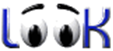 Say 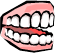 Say Say Cover 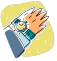 Cover Write 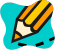 Write Write Check 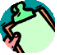 Check WordMondayMondayTuesdayWednesdayWednesdayThursdayThursdayFridaySaturdaySaturdaySundayFarmParkArtStartChartSharkDartsImagineIncreaseImportant Spelling WordsSpring 2 – Week 5The ‘f’ sound spelt ‘ff’Spelling WordsSpring 2 – Week 5The ‘f’ sound spelt ‘ff’Spelling WordsSpring 2 – Week 5The ‘f’ sound spelt ‘ff’Spelling WordsSpring 2 – Week 5The ‘f’ sound spelt ‘ff’Spelling WordsSpring 2 – Week 5The ‘f’ sound spelt ‘ff’Spelling WordsSpring 2 – Week 5The ‘f’ sound spelt ‘ff’Spelling WordsSpring 2 – Week 5The ‘f’ sound spelt ‘ff’Spelling WordsSpring 2 – Week 5The ‘f’ sound spelt ‘ff’Spelling WordsSpring 2 – Week 5The ‘f’ sound spelt ‘ff’Spelling WordsSpring 2 – Week 5The ‘f’ sound spelt ‘ff’Spelling WordsSpring 2 – Week 5The ‘f’ sound spelt ‘ff’Spelling WordsSpring 2 – Week 5The ‘f’ sound spelt ‘ff’Say Say Say Cover Cover Write Write Write Check Check WordMondayMondayTuesdayWednesdayWednesdayThursdayThursdayFridaySaturdaySaturdaySundayOffStiffPuffStiffHandcuffStuffStaff InterestIslandKnowledge Spelling WordsSpring 2 – Week 6The ‘l’ sound spelt ‘ll’Spelling WordsSpring 2 – Week 6The ‘l’ sound spelt ‘ll’Spelling WordsSpring 2 – Week 6The ‘l’ sound spelt ‘ll’Spelling WordsSpring 2 – Week 6The ‘l’ sound spelt ‘ll’Spelling WordsSpring 2 – Week 6The ‘l’ sound spelt ‘ll’Spelling WordsSpring 2 – Week 6The ‘l’ sound spelt ‘ll’Spelling WordsSpring 2 – Week 6The ‘l’ sound spelt ‘ll’Spelling WordsSpring 2 – Week 6The ‘l’ sound spelt ‘ll’Spelling WordsSpring 2 – Week 6The ‘l’ sound spelt ‘ll’Spelling WordsSpring 2 – Week 6The ‘l’ sound spelt ‘ll’Spelling WordsSpring 2 – Week 6The ‘l’ sound spelt ‘ll’Spelling WordsSpring 2 – Week 6The ‘l’ sound spelt ‘ll’Say Say Say Cover Cover Write Write Write Check Check WordMondayMondayTuesdayWednesdayWednesdayThursdayThursdayFridaySaturdaySaturdaySundayShellStillSpillSillyHillyJellyBully LearnLengthLibrary 